Kính gửi: 	ỦY BAN CHỨNG KHOÁN NHÀ NƯỚC;SỞ GIAO DỊCH CHỨNG KHOÁN HÀ NỘI.Tên công ty: CÔNG TY CỔ PHẦN KHOÁNG SẢN HÒA BÌNHMã chứng khoán: KHBĐịa chỉ trụ sở chính: Xã Thống Nhất, TP. Hòa Bình, Tỉnh Hòa BìnhĐiện thoại: (0218) 385 82 80Fax: (0218) 389 20 28Người thực hiện công bố thông tin: Phùng Thị Kim AnhĐịa chỉ: Xã Thống Nhất, TP. Hòa Bình, Tỉnh Hòa BìnhĐiện thoại (di động, cơ quan, nhà riêng): (0218) 385 82 80Loại thông tin công bố:  24 giờ  bất thường   theo yêu cầu  định kỳNội dung thông tin công bố (*):Thực hiện việc công bố thông tin theo Thông tư số 155/2015/TT-BTC ngày 06/10/2015 của Bộ Tài chính, Công ty Cổ phần Khoáng sản Hòa Bình xin báo cáo Quý Uỷ ban và Quý Sở về việc công bố thông tin Báo cáo tình hình Quản trị 06 tháng đầu năm 2016 như sau:	Báo cáo tình hình Quản trị 06 tháng đầu năm 2016 của Công ty chúng tôi được đăng tải đầy đủ trên trang thông tin điện tử của Công ty vào ngày 07/07/2016. Chi tiết xin vui lòng truy cập địa chỉ:http://www.khb.com.vn/quan-he-co-dongCông ty Cổ phần Khoáng sản Hòa Bình cam kết những thông tin được cung cấp trên đây là trung thực và chính xác.Xin trân trọng cảm ơn!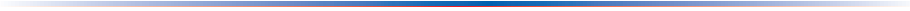 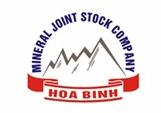    Số: 22/2016/KHBV/v CBTT Báo cáo tình hình Quản trị 06 tháng đầu năm 2016CỘNG HOÀ XÃ HỘI CHỦ NGHĨA VIỆT NAMĐộc lập - Tự do - Hạnh phúc---------------------------------Hòa Bình, ngày 07 tháng 07 năm 2016Nơi nhận: - Như Kính gửi;-  Lưu VP;Nơi nhận: - Như Kính gửi;-  Lưu VP;CÔNG TY CP KHOÁNG SẢN HÒA BÌNHNgười được UQCBTTPhùng Thị Kim AnhCÔNG TY CP KHOÁNG SẢN HÒA BÌNHNgười được UQCBTTPhùng Thị Kim Anh